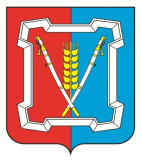 Контрольно-счетный органКурского муниципального ОКРУГА Ставропольского краяШкольный пер., д. 12, с-ца Курская, 357850 Тел.: 8(87964)6-46-14, 6-46-12, факс 6-46-12, KSOKMR@yandex.ru____________________________________________________________________________________________________            Утверждаю:                                                                         Председатель                                                                         Контрольно-счетного органа                                                                         Курского муниципального                                                                                            округа  Ставропольского края                                                                                             _______________ А.А. Оганесян                                           «22» марта 2022 годаЗАКЛЮЧЕНИЕ № 1 от 22 марта 2022 года
на проект решения «О внесении изменений в решение Совета Курского муниципального округа Ставропольского края от 09 декабря 2021 года      № 306 «О бюджете Курского муниципального округа Ставропольского края на 2022 год и плановый период 2023 и 2024 годов»На основании пунктов 2 и 7 части 1 статьи 8 Положения о Контрольно-счетном органе Курского муниципального округа Ставропольского края от 28.10.2021 года № 280 и пункта 6 Положения о бюджетном процессе в Курском муниципальном округе Ставропольского края от 22.10.2020 года № 19, Контрольно-счетным органом Курского муниципального округа Ставропольского края подготовлено заключение на проект решения «О внесении изменений в решение Совета Курского муниципального округа Ставропольского края от 09 декабря 2021 года № 306 «О бюджете Курского муниципального округа Ставропольского края на 2022 год и плановый период 2023 и 2024 годов» (далее – проект).Представленный на экспертизу проект направлен в Контрольно - счетный орган Курского муниципального округа Ставропольского края письмом администрации Курского муниципального округа Ставропольского края от 14.03.2022г. № 1539 в составе: проект решения, пояснительная записка, отчет об исполнении консолидированного бюджета Курского муниципального округа на 01.03.2022г. Проект решения подготовлен Финансовым управлением администрации Курского муниципального округа Ставропольского края. Экспертиза проведена на основании представленных документов, в части вносимых изменений. Установлено, что основной целью проекта является изменение основных характеристик бюджета Курского муниципального округа Ставропольского края на 2022 год и плановый период 2023 и 2024 годов, утвержденных решением Совета Курского муниципального округа Ставропольского края от 09 декабря 2021 года № 306 (далее – решение о бюджете).Анализ изменений, вносимых в текстовые пункты решения  Совета Курского муниципального округа Ставропольского края от 09 декабря 2021 года № 306 «О бюджете Курского муниципального округа Ставропольского края на 2022 год и плановый период 2023 и 2024 годов»Проектом решения предлагается текстовые пункты 1, 5, 9, 13, 15, 20 уточнить основные характеристики бюджета Курского муниципального округа Ставропольского края, а также приложения к решению о бюджете 1, 2, 3, 4, 5, 6, 7, 8, 9, 10 изложить в новой редакции. В текстовые пункты 1, 5, 9, 13, 15, 20 вносятся следующие изменения:1. В пункте 1:1.1. В подпункте 1 цифры «2 353 137,54» и «2 087 655,80»  заменить соответственно цифрами «2 354 246,68» и «2 087 655,77».1.2. В подпункте 2 цифры «2 353 137,54» и «2 087 655,80»  заменить соответственно цифрами «2 526 498,45» и «2 087 655,77».1.3. В абзаце первом подпункта 3 на 2022 год цифры «0,00» заменить цифрами «172 251,77».2. В пункте 5 цифры «2 006 539,02» и «1 736 011,44» заменить соответственно цифрами «2 006 711,77» и «1 736 011,41».3. В пункте 9 цифры «559 682,57», «608 051,15» и «648 430,24» заменить соответственно цифрами «559 847,86», «608 072,71» и «648 451,85».4. В подпункте 13 цифры «285 972,48» заменить цифрами «292 504,84».5. В подпункте 3 пункте 15 цифры «6 950,00» заменить цифрами           «16 785,09».6. В пункте 20:6.1. В подпункте 1 цифры «2 135,35» заменить цифрами «3 135,35».6.2. В подпункте 6 цифры «3 945,98» заменить цифрами «512,22».6.3. В подпункте 14 после слов «в 2022 году в сумме» цифры «5 000,00» заменить цифрами «4 000,00».6.4. В подпункте 15 цифры «5,27», «5,27» и «5,27» заменить соответственно цифрами «5,26», «5,26» и «5,26».6.5. Дополнить подпунктами 16 - 19 следующего содержания:16) обеспечение развития и укрепления материально-технической базы домов культуры в населенных пунктах с числом жителей до 50 тысяч человек в 2022 году в сумме 68,82 тыс. рублей;17) проведение антитеррористических мероприятий в муниципальных образовательных организациях в 2022 году в сумме 100,00 тыс. рублей;18) реализация мероприятий по обеспечению антитеррористической защищенности в муниципальных общеобразовательных организациях в 2022 году в сумме 200,00 тыс. рублей;19) реализация инициативного проекта (Устройство пешеходной дорожки по ул. Солнечной от д. 2 до д. 44, ул. Заречной от д. 1 до д. 19 и ул. Школьной от д. 141 до д. 159 в с. Русском Курского муниципального округа Ставропольского края) в 2022 году в сумме 1 575,33 тыс. рублей.Анализ изменений в доходную часть бюджета на 2022 год и плановый период 2023 и 2024 годов.Доходную часть бюджета на 2022 год предлагается увеличить на 1 109,14 тыс. рублей, за счет увеличения объема доходов от прочих и безвозмездных поступлений. Общий объем доходной части составит 2 354 246,68 тыс. рублей.  Доходную часть бюджета на плановый период 2023 года предлагается скорректировать, а именно назначения уменьшить на 0,03 тыс. рублей. Общий объем доходной части в 2023 году составит 2 087 655,377 тыс. рублей, в 2024 году объем доходов не изменится.Анализ изменений расходной части бюджета Курского муниципального округа  Ставропольского края на 2022 год и плановый период 2023 и 2024 годов.С учетом предлагаемых изменений уточненные годовые плановые назначения по расходам бюджета Курского муниципального округа  Ставропольского края составят на 2022 год – 2 526 498,45 тыс. рублей; на 2023 год – 2 087 655,377  тыс. рублей. Расходную часть бюджета предлагается увеличить в 2022 году на 173 360,91 тыс. рублей, из них по муниципальным программам увеличение составит 180 813,30 тыс. рублей,  по непрограммным направлениям деятельности расходы уменьшаться на 7 452,39 тыс. рублей. В плановом периоде 2023 года расходную часть бюджета предлагается уменьшить на 0,03 тыс. рублей. Общий объем расходной части составит в 2023 году 2 087 655,377  тыс. рублей, в 2024 году 2 053 672,72 тыс. рублей.Изменения программной части расходов бюджетаМуниципальная программа «Развитие образования» Утвержденные плановые назначения 2022 года в сумме 882 420,61 тыс. рублей предлагается увеличить на 129 784,00 тыс. рублей. Таким образом, уточненный объем расходов на реализацию муниципальной программы «Развитие образования» в 2022 году составит 1 012 204,61 тыс. рублей. В разрезе подпрограмм уточненные плановые назначения представлены в таблице: тыс. рублейМуниципальная программа «Социальная поддержка граждан»Утвержденные плановые назначения 2022 года в сумме 652 240,64 тыс. рублей предлагается увеличить на 197,23 тыс. рублей. Таким образом, уточненный объем расходов на реализацию муниципальной программы «Социальная поддержка граждан» в 2022 году составит 652 437,87 тыс. рублей. В разрезе подпрограмм уточненные плановые назначения представлены в таблице: тыс. рублейМуниципальная программа «Сохранение и развитие культуры»Утвержденные плановые назначения 2022 года в сумме 142 975,79 тыс. рублей предлагается увеличить на 17 580,74 тыс. рублей. Таким образом, уточненный объем расходов на реализацию муниципальной программы «Сохранение и развитие культуры» в 2022 году составит 160 556,53 тыс. рублей. В разрезе подпрограмм уточненные плановые назначения представлены в таблице: тыс. рублейМуниципальная программа «Развитие физической культуры и спорта»Утвержденные плановые назначения 2022 года в сумме 20 295,52 тыс. рублей предлагается увеличить на 461,09 тыс. рублей. Таким образом, уточненный объем расходов на реализацию муниципальной программы «Развитие физической культуры и спорта» в 2022 году составит 20 756,61 тыс. рублей. В разрезе подпрограмм уточненные плановые назначения представлены в таблице: тыс. рублейМуниципальная программа «Молодежная политика»Утвержденные плановые назначения 2022 года в сумме 2 959,89 тыс. рублей изменению не подлежат.Муниципальная программа «Управление имуществом»Утвержденные плановые назначения 2022 года в сумме 2 454,94 тыс. рублей изменению не подлежат.Муниципальная программа «Управление финансами»Утвержденные плановые назначения 2022 года в сумме 48 503,31 тыс. рублей предлагается увеличить на 9 852,10 тыс. рублей. Таким образом, уточненный объем расходов на реализацию муниципальной программы «Управление финансами» в 2022 году составит 58 355,41 тыс. рублей. В разрезе подпрограмм уточненные плановые назначения представлены в таблице: тыс. рублейМуниципальная программа «Защита населения и территории Курского округа Ставропольского края от чрезвычайных ситуаций»Утвержденные плановые назначения 2022 года в сумме 4 362,30 тыс. рублей предлагается увеличить на 6,40 тыс. рублей. Таким образом, уточненный объем расходов на реализацию муниципальной программы «Защита населения и территории Курского округа Ставропольского края от чрезвычайных ситуаций» в 2022 году составит 4 368,70 тыс. рублей. В разрезе подпрограмм уточненные плановые назначения представлены в таблице: тыс. рублейМуниципальная программа «Развитие малого и среднего бизнеса, потребительского рынка, снижение административных барьеров»Утвержденные плановые назначения 2022 года в сумме 12 062,46 тыс. рублей изменению не подлежат.Муниципальная программа «Развитие коммунального хозяйства, транспортной системы и обеспечения безопасности дорожного движения»Утвержденные плановые назначения 2022 года в сумме 344 374,69 тыс. рублей предлагается увеличить на 15 327,61 тыс. рублей. Таким образом, уточненный объем расходов на реализацию муниципальной программы «Развитие коммунального хозяйства, транспортной системы и обеспечения безопасности дорожного движения» в 2022 году составит 359 702,30 тыс. рублей. В разрезе подпрограмм уточненные плановые назначения представлены в таблице: тыс. рублейМуниципальная программа «Развитие сельского хозяйства»Утвержденные плановые назначения 2022 года в сумме 6 839,89 тыс. рублей предлагается увеличить на 8,53 тыс. рублей. Таким образом, уточненный объем расходов на реализацию муниципальной программы «Развитие сельского хозяйства» в 2022 году составит 6 848,42 тыс. рублей. В разрезе подпрограмм уточненные плановые назначения представлены в таблице: тыс. рублейМуниципальная программа «Межнациональные отношения и поддержка казачества»Утвержденные плановые назначения 2022 года в сумме 31 163,67 тыс. рублей предлагается уменьшить на 263,18 тыс. рублей. Таким образом, уточненный объем расходов на реализацию муниципальной программы «Межнациональные отношения и поддержка казачества» в 2022 году составит 30 900,49 тыс. рублей. В разрезе подпрограмм уточненные плановые назначения представлены в таблице: тыс. рублейМуниципальная программа «Профилактика правонарушений»Утвержденные плановые назначения 2022 года в сумме 915,00 тыс. рублей изменению не подлежат.Муниципальная программа «Противодействие коррупции»Утвержденные плановые назначения 2022 года в сумме 55,70 тыс. рублей изменению не подлежат.Муниципальная программа «Обеспечение жильем отдельных категорий граждан»Утвержденные плановые назначения 2022 года в сумме 63 831,03 тыс. рублей предлагается уменьшить на 427,46 тыс. рублей. Таким образом, уточненный объем расходов на реализацию муниципальной программы «Обеспечение жильем отдельных категорий граждан» в 2022 году составит 63 403,57 тыс. рублей. В разрезе подпрограмм уточненные плановые назначения представлены в таблице: тыс. рублейМуниципальная программа «Формирование современной городской среды»Утвержденные плановые назначения 2022 года в сумме 13 098,18 тыс. рублей предлагается увеличить на 8 286,24 тыс. рублей. Таким образом, уточненный объем расходов на реализацию муниципальной программы «Формирование современной городской среды» в 2022 году составит 21 384,42 тыс. рублей. В разрезе подпрограмм уточненные плановые назначения представлены в таблице: тыс. рублейУменьшение непрограммных расходов планируется по обеспечению деятельности администрации Курского муниципального округа Ставропольского края на 7 452,39 тыс. рублей.Анализ поступлений средств из источников финансирования дефицита бюджета Курского муниципального округа Ставропольского края. Решением Совета Курского муниципального округа Ставропольского края от 09 декабря 2022 года № 306 «О бюджете Курского муниципального округа Ставропольского края на 2022 год и плановый период 2023 и 2024 годов» утвержден бюджет с дефицитом 0,00 тыс. рублей. С учетом предлагаемых изменений годовых назначений по доходам и расходам бюджета Курского муниципального округа Ставропольского края, размер дефицита на 2022 год составит 172 251,77 тыс. рублей или 49,56 %, от общего объема доходов, без учета безвозмездных поступлений, при установленном пунктом 3 статьи 92.1 Бюджетного кодекса Российской Федерации допустимом размере 10,0 %.Источники финансирования дефицита бюджета Курского муниципального округа Ставропольского края на 2022 год:- направление свободных остатков местного бюджета – 44 449,43 тыс. рублей;- возврат остатков субсидий, субвенций и иных межбюджетных трансфертов, имеющих целевое назначение, прошлых лет – 126 377,34 тыс. рублей (администрация Курского муниципального округа Ставропольского края, Финансовое управление администрации Курского муниципального округа Ставропольского края, отдел образования администрации Курского муниципального округа Ставропольского края, управление труда и социальной защиты населения администрации Курского муниципального округа Ставропольского края, отдел сельского хозяйства и охраны окружающей среды администрации Курского муниципального округа Ставропольского края);- направление неиспользованных в 2021 году остатков:субсидии на выполнение инженерных изысканий, подготовку проектной документации, проведение государственной экспертизы проектной документации, результатов инженерных изысканий и достоверности определения сметной стоимости для строительства, реконструкции, модернизации и капитального ремонта объектов социальной и инженерной инфраструктуры собственности муниципальных образований Ставропольского края, расположенных в сельской местности (реконструкция здания под детский сад в хуторе Привольном) – 1 425,00 тыс. рублей.Проект решения Совета Курского муниципального округа Ставропольского края «О внесении изменений в решение Совета Курского муниципального округа Ставропольского края от 09 декабря 2021 года № 306 «О бюджете Курского муниципального округа Ставропольского края на 2022 год и плановый период 2023 и 2024 годов» соответствует требованиям бюджетного законодательства и может быть рассмотрен Советом Курского муниципального округа Ставропольского края в установленном порядке. ИнспекторКонтрольно-счетного органаКурского муниципального округа Ставропольского края                                                                         В.А. ШатохинаНаименование показателяПлан на 2022 годУточненный план на 2022 годИзменения Развитие образования882 420,611 012 204,61129 784,00Развитие начального, общего и среднего образования576 602,43595 511,7218 909,29Развитие дошкольного образования194 364,90303 138,61108 773,71Организация отдыха и оздоровления детей и подростков10 902,2510 951,5249,27Развитие дополнительного образования21 034,3323 512,612 478,28Осуществление полномочий по организации и осуществлению деятельности по опеке и попечительству несовершеннолетних граждан8 779,538 779,530,00Обеспечение реализации Программы и общепрограммные мероприятия70 737,1770 310,62-426,55Наименование показателяПлан на 2022 годУточненный план на 2022 годИзменения Социальная поддержка граждан652 240,64652 437,87197,23Социальное обеспечение633 559,78633 724,17164,39Обеспечение реализации Программы и общепрограммные мероприятия18 680,8618 713,7032,84Наименование показателяПлан на 2022 годУточненный план на 2022 годИзменения Сохранение и развитие культуры142 975,79160 556,5317 580,74Сохранение и развитие дополнительного образования в сфере культура и искусства20 512,3421 250,97738,63Сохранение и развитие библиотечного обслуживания населения22 774,4928 870,226 095,73Организация культурно-досуговой деятельности71 118,5380 678,939 560,40Кинообслуживание населения4 212,784 476,47263,69Развитие музейного дела10,0010,000,00Развитие событийного туризма675,661 195,94520,28Обеспечение реализации Программы и общепрограммные мероприятия23 671,9924 074,00402,01Наименование показателяПлан на 2022 годУточненный план на 2022 год ИзмененияРазвитие физической культуры и спорта20 295,5220 756,61461,09Физическая культура и массовый спорт5 331,615 623,16291,55Развитие дополнительного образования в области физической культуры и спорта, система подготовки спортивного резерва9 066,659 411,62344,97Проведение работ по строительству, реконструкции и обустройству спортивных объектов0,000,000,00Обеспечение реализации Программы и общепрограммные мероприятия5 897,265 721,83-175,43Наименование показателяПлан на 2022 годУточненный план на 2022 годИзменения Управление финансами48 503,3158 355,419 852,10Обеспечение сбалансированности и устойчивости бюджета Курского муниципального округа Ставропольского края и повышение эффективности управления муниципальными финансами33 922,2843 765,859 843,57Обеспечение реализации Программы и общепрограммные мероприятия14 581,0314 589,568,53Наименование показателяПлан на 2022 годУточненный план на 2022 годИзменения Защита населения и территории Курского района Ставропольского края от чрезвычайных ситуаций4 362,304 368,706,40Организация и осуществление мероприятий в области защиты населения и территории Курского района от чрезвычайных ситуаций331,00331,000,00Обеспечение реализации Программы и общепрограммные мероприятия4 031,304 037,706,40Наименование показателяПлан на 2022 годУточненный план на 2022 годИзменения Развитие коммунального хозяйства, транспортной системы и обеспечения безопасности дорожного движения344 374,69359 702,3015 327,61Развитие коммунального хозяйства55 932,8964 728,148 795,25Развитие транспортной системы2 469,322 469,320,00Обеспечение безопасности дорожного движения285 972,48292 504,846 532,36Наименование показателяПлан на 2022 годУточненный план на 2022 годИзменения Развитие сельского хозяйства6 839,896 848,428,53Развитие растениеводства456,45456,450,00Развитие инновационной, инвестиционной и технологической деятельности в сельскохозяйственном производстве500,00500,000,00Обеспечение реализации Программы и общепрограммные мероприятия5 883,445 891,978,53Наименование показателяПлан на 2022 годУточненный план на 2022 годИзменения Межнациональные отношения и поддержка казачества31 163,6730 900,49-263,18Профилактика терроризма, национального и религиозного экстремизма, минимизация и ликвидация последствий их проявлений30 863,6730 600,49-263,18Поддержка казачьих обществ 300,00300,000,00Наименование показателяПлан на 2022 годУточненный план на 2022 годИзменения Обеспечение жильем отдельных категорий граждан63 831,0363 403,57-427,46Обеспечение жильем молодых семей63 831,0363 403,57-427,46Наименование показателяПлан на 2022 годУточненный план на 2022 годИзменения Формирование современной городской среды13 098,1821 384,428 286,24Современная городская среда13 098,1821 384,428 286,24